Algemene bepalingenHet lokaal bestuur wil een gezinsvriendelijk vrijetijdsaanbod realiseren in Duffel. Een gevarieerd aanbod aan vakantie-activiteiten voor kinderen en jongeren maakt daar deel van uit. Het lokaal bestuur wil hiervoor samenwerken met verschillende partners. In deze overeenkomst leggen we deze samenwerking vast. Het lokaal bestuur gaat een samenwerking aan met: 
Deze overeenkomst is 1 jaar geldig vanaf de goedkeuring door de organisator. Verwachtingen van het lokaal bestuur:  Aanbod en begeleiding: Het aanbod vertrekt vanuit de behoeften van kinderen en jongeren: het is pedagogisch verantwoord uitgewerkt en sluit aan bij de leefwereld van de doelgroep.De organisator is bereid om in overleg te gaan met andere organisatoren van vakantie-aanbod in Duffel om een goed gespreid en een gevarieerd aanbod te realiseren. Er is aandacht voor een kwalitatieve voor- en naopvang van de deelnemers.De begeleiding van het vakantieaanbod gebeurt door gekwalificeerd personeel dat op een zorgzame manier omgaat met kinderen en jongeren.Er zijn voldoende begeleiders voor het aantal kinderen voorzien.  De organisator staat in voor de controle op de integriteit van de begeleiders. Begeleiders moeten een uittreksel uit het strafregister model 2 kunnen voorleggen.  Administratief: De organisator is zelf verantwoordelijk voor de inschrijvingsadministratie, het opvolgen van betalingen, de eigen promotie van het aanbod.De organisator bezorgt na een jaar een evaluatie van zijn/haar aanbod aan het gemeentebestuur. De organisator staat in voor de correcte tewerkstelling en/of vergoeding van zijn/haar medewerkers. Aandacht voor kwetsbare doelgroepen:De organisator staat gespreide betalingen toe. De organisator kan beroep doen op de subsidie ‘Vrije tijd voor iedereen’ wanneer hij korting toekent aan: kinderen en jongeren uit de jeugdzorgkinderen en jongeren uit gezinnen in schuldbemiddelingkinderen en jongeren uit gezinnen met recht op een verhoogde tegemoetkomingDe korting bedraagt 80% van het deelnamegeld. Het lokaal bestuur subsidieert hiervan 40% terug aan de organisator. De organisator is daarnaast ook vrij om andere kortingen toe te kennen aan gezinnen die het financieel moeilijk hebben. Ook daarvan subsidieert het lokaal bestuur 40% van de korting terug. Meer info hierover krijg je bij het vrijetijdsloket. De organisator is bereid om mee na te denken over praktische oplossingen voor kinderen en jongeren die drempels ervaren op het vlak van materiaal, vervoer, eten en drinken, … Ondersteuning vanuit het lokaal bestuur: Het lokaal bestuur erkent het aanbod in Duffel als opvang-initiatief zolang de samenwerkingsovereenkomst duurt. Deze erkenning maakt het mogelijk voor de organisator om fiscale attesten kinderopvang af te leveren. De organisator kan beroep doen op het lokaal bestuur voor de aflevering van deze fiscale attesten. De organisator kan gratis gebruik maken van gemeentelijke lokalen voor het vakantie-aanbod. De organisator staat tijdens de werking in voor het dagelijkse klein onderhoud van deze lokalen (vegen, afvalbeheer, sanitair op orde houden). De organisator kan gratis gebruik maken van het materiaal van de gemeentelijke uitleendienst voor het vakantie-aanbod. Het lokaal bestuur communiceert het vakantie-aanbod via verschillende publicaties en kanalen. De organisator staat zelf in voor aanvullende communicatie.  Ik ga akkoord met de afspraken die vermeld zijn in deze overeenkomst. Datum:          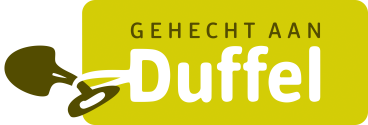 SAMENWERKINGSOVEREENKOMST: VAKANTIE-AANBOD IN DUFFELOrganisatieContactpersoonE-mail contactpersoonTelefoon contactpersoon KanaalDoelgroepTimingpublicatie in de gemeentelijke vakantie-folderAlle Duffelse gezinnen met 4- tot 14-jarigenbezorgd in januari via postpublicatie in het gemeentelijk infobladbezorgd aan alle Duffelaarseditie maart-aprilpublicatie in de herinneringsflyer via de leerlingen van de Duffelse lagere scholen meipromotie van initiatieven die nog niet volzet zijn via sociale media en de digitale nieuwsbrieflate beslissersVoor elke kleine schoolvakantie + in juni – juli - augustus